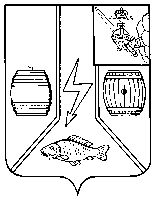 МУНИЦИПАЛЬНОЕ СОБРАНИЕКАДУЙСКОГО МУНИЦИПАЛЬНОГО ОКРУГАВОЛОГОДСКОЙ ОБЛАСТИР Е Ш Е Н И Е21 февраля 2023 г.                                                                                                     № 25             рп. Кадуй		О гарантиях глав Кадуйского муниципального района и поселений, входивших в состав Кадуйского муниципального района Вологодской областиВ соответствии с Федеральным законом Российской Федерации от 06.10.2003 № 131-ФЗ «Об общих принципах организации местного самоуправления в Российской Федерации», законом Вологодской области от 26 декабря 2017 г. № 1728-ОЗ «О некоторых гарантиях осуществления полномочий глав муниципальных образований Вологодской области», законом Вологодской области от 28 апреля 2022 г. № 5113-ОЗ «О преобразовании всех поселений, входящих в состав Кадуйского муниципального района Вологодской области, путем их объединения, наделении вновь образованного муниципального образования статусом муниципального округа и установлении границ Кадуйского муниципального округа Вологодской области», решением Муниципального Собрания Кадуйского муниципального округа от 21 сентября 2022 г. № 7 «О вопросах правопреемства органов местного самоуправления», Муниципальное Собрание Кадуйского муниципального округа Вологодской области решило:        1. Установить, что доплаты к пенсии, назначенные лицам, замещавшим должности глав Кадуйского муниципального района и поселений, входивших в состав Кадуйского муниципального района, выплачиваются Администрацией Кадуйского муниципального округа в установленных размерах.2. Администрации Кадуйского муниципального округа обеспечить выплату доплат к пенсии в соответствии с настоящим решением.3. Настоящее решение подлежит официальному опубликованию в Кадуйской районной газете «Наше время» и размещению на  сайте в информационно-телекоммуникационной сети «Интернет».Председатель Муниципального Собрания Кадуйскогомуниципального округа       __________________З.Г. КузнецоваГлава Кадуйскогомуниципального округа       Вологодской области__________________С.А. Грачева